SOLICITAÇÃO DE VALIDAÇÃO DA PRODUÇÃO TÉCNICO-EMPREENDEDORASelecione o tipo de Produção Técnica a ser validada:(  ) Cultivar(  ) Carta, mapa ou similar(  ) Produtos/Processos em sigilo Impacto declarado de produção técnica ou tecnológica( ) Ativos de Propriedade Intelectual (Patente depositada, concedida ou licenciada; Desenho Industrial; Indicação geográfica; Marca; Topografia de circuito integrado.)(  ) Empresa ou Organização social inovadora(  ) Tecnologia social(  ) Software/Aplicativo (Programa) (  ) Processo/Tecnologia e Produto/Material não patenteável(  ) Taxonomina, Ontologias e Tesauros(  ) Material didático(  ) Norma ou marco regulatório elaborado(  ) Produto bibliográfico (Artigo publicado em revista técnica)(  ) Relatório técnico conclusivo per se(  ) Acervo Curadoria de mostras e exposições realizadas(  ) Base de dados técnico-científica(  ) Manual/Protocolo Protocolo tecnológico experimental/aplicação ou adequação tecnológica (  )Produto de comunicação Programa de mídia realizado(  ) Tradução _____________________________Assinatura do discente_____________________________Assinatura do orientador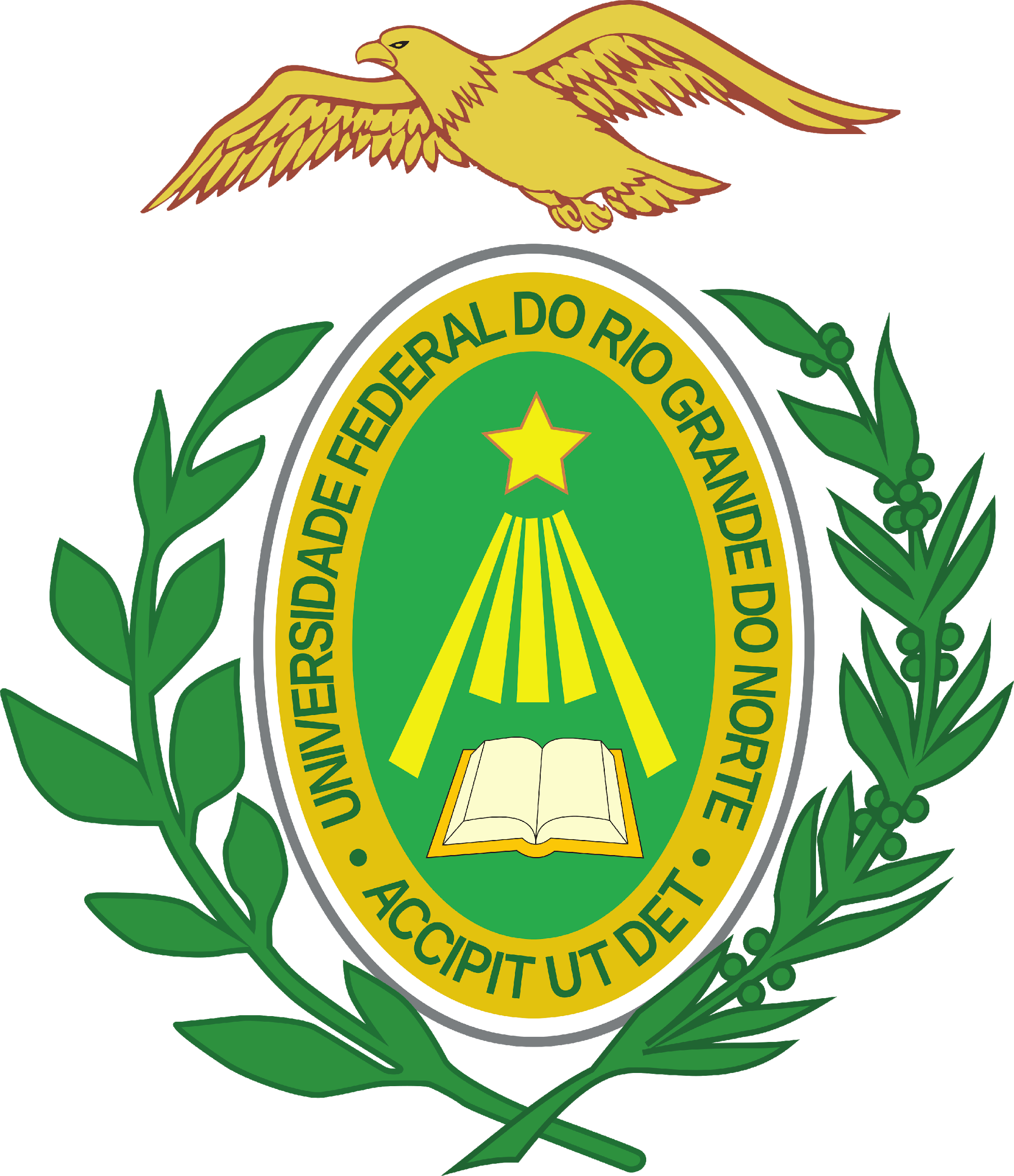 UNIVERSIDADE FEDERAL DO RIO GRANDE DO NORTE ESCOLA DE CIÊNCIAS E TECNOLOGIAPROGRAMA DE PÓS-GRADUAÇÃO EM CIÊNCIA, TECNOLOGIA E INOVAÇÃO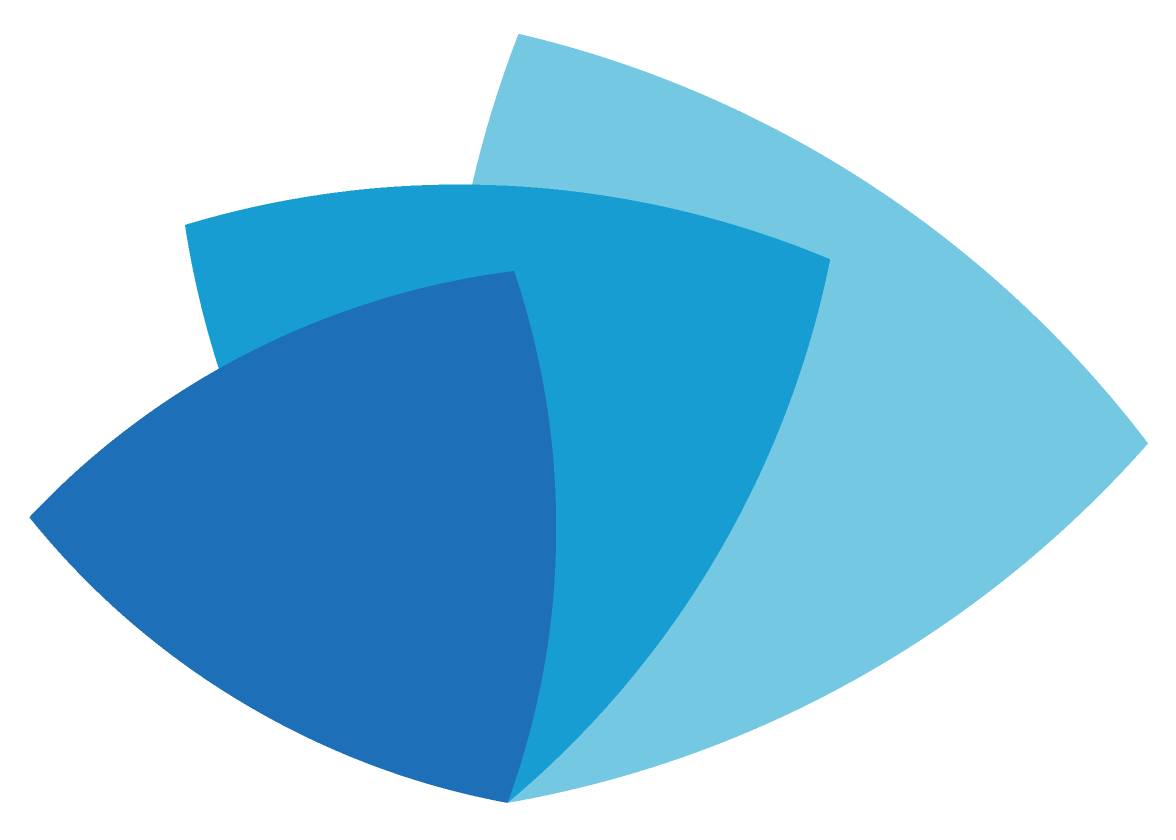 PPgCTI – UFRNPara solicitar a validação e inclusão da produção técnico-empreendedora é preciso enviar um e-mail para: posgraduacao@ect.ufrn.br, com essa solicitação de validação assinada, acompanhada de certificado, comprovante ou declaração de conclusão de produção técnica. Depois será criado um processo no SIPAC, que deverá ser assinado pelo aluno e orientador. NomeMatrículaOrientador